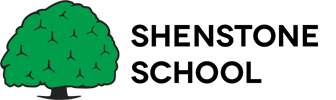 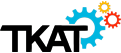 PERSON SPECIFICATIONCLEANERPERSON SPECIFICATIONCLEANERPERSON SPECIFICATIONCLEANEREssential or DesirableEducation & TrainingHave an understanding of health and safety requirements within a school environmentEssentialSkillsExperience of general cleaning duties
Experience of working in a school environment   
Good communication skills.
Hard worker
Ability to manage cleaning schedule/time effectively 
Enthusiastic, self-motivated, flexible, ability to work as part of a team.  
Ability to prioritise workload and ensure that routines are followed. 
Establish and maintain effective working relationships 
Understanding of COSHH
EssentialDesirableEssentialEssentialEssentialEssentialEssentialEssentialDesirableKnowledge & Experience A willingness to undergo training 
Essential OtherRequired to:	Work additional hours in the Easter and Summer holidays. Essential